Sukladno Prilogu 03 Pravila o provedbi postupaka nabava za neobveznike Zakona o Javnoj nabavi - verzija 7.0, tvrtka Dilj industrija građevinskog materijala d.o.o., OIB: 60248788788, Vinkovci, Ciglarska 33, dana 27.04.2022. objavljuje:POZIV NA DOSTAVU PONUDANaziv projekta:„Ulaganje u mjere energetske učinkovitosti i ulaganje u promicanje energije iz obnovljivih izvora trgovačkog društva Dilj d.o.o.“DILJ-MF-01-22POSTUPAK NABAVE ZA OSOBE KOJI NISU OBVEZNICI ZAKONA O JAVNOJ NABAVI(NOJN)Predmet nabave: Kolni mlinEvidencijski broj nabave: DILJ-MF-01-22/ NOJN-01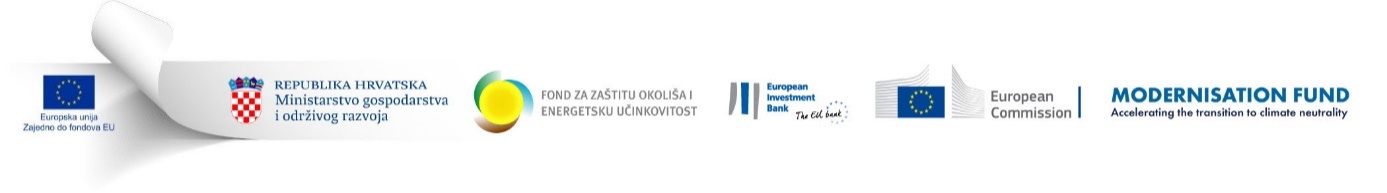 OPĆI PODACIOvaj Poziv na dostavu ponuda i njegovi prilozi prevedeni su u svrhu objave i na engleski jezik, sa istovjetnim značenjem kao na hrvatskom jeziku. U slučaju nejasnoća važećim se smatra tekst na hrvatskom jeziku.Podaci o naručiteljuNaziv naručitelja:			Dilj industrija građevinskog materijala d.o.o. Sjedište naručitelja:		Ciglarska 33, 32100 Vinkovci, Republika HrvatskaOIB:				60248788788e-mail:				dilj.vinkovci@nexe.hrIBAN:				HR6324020061100989537Gospodarski subjekti s kojima je Naručitelj u sukobu interesaSukob interesa između Naručitelja i povezanih subjekta obuhvaća situacije kada predstavnici Naručitelja koji su uključeni u provedbu postupka nabave ili mogu utjecati na ishod tog postupka, imaju, izravno ili neizravno, financijski, gospodarski ili bilo koji drugi osobni interes koji bi se mogao smatrati štetnim za njihovu nepristranost i neovisnost u okviru postupka nabave.Naručitelj ne smije sklapati ugovore o nabavi sa sljedećim gospodarskim subjektima:NEXE d.d. za proizvodnju građevinskih materijala, Tajnovac 1, Našice, OIB: 62612424147IGMA industrija građevnog materijala, d.o.o., Ciglana 10, Koprivnica, OIB: 43695070004LUKA TRANZIT OSIJEK d.o.o. za obavljanje lučkih i skladišnih djelatnosti i trgovinu Vukovarska Cesta 229/b, Osijek, OIB: 97083647226NEXE GRADNJA d.o.o. za graditeljstvo Našice, Braće Radića 24, Našice, OIB: 37671722350NEXE INVEST d.o.o. za trgovinu i usluge, Našice, Braće Radića 24, OIB: 97124716319EKONEX d.o.o. Našice, Braće Radića 200, Našice, OIB: 18846322077INCEMA, d.o.o. za poslove posredovanja u cementnoj i srodnim industrijama, Prilaz Gjure Deželića 30, Zagreb, OIB: 77162424840KUTJEVO dioničko društvo za proizvodnju i promet poljoprivrednih i prehrambenih proizvoda, Kralja Tomislava 1, Kutjevo, OIB: 21918659912WINES d.o.o. za trgovinu i usluge, Vinogradska 6, Našice, OIB: 93327901576OSILOVAC d.o.o. za poljoprivrednu proizvodnju, Ferićeva 16, Feričanci, OIB: 54035700225BAGI COMMERCE, d. o. o. za tov, otkup i prijevoz, Dore Pejačević 100, Feričanci, OIB: 83927736183OSIJEK-KOTEKS dioničko društvo za graditeljstvo, proizvodnju i trgovinu, Šamačka 11, Osijek, OIB: 44610694500HRVATSKI NOGOMETNI KLUB HAJDUK SPLIT športsko dioničko društvo za obavljanje športskih djelatnosti, Split, Ulica 8. Mediteranskih igara 2, OIB: 04785516590CEMENT-MARKET d.o.o. za trgovinu i usluge, Našice, Braće Radića 200, OIB: 59104627460SLOBODNA ZONA OSIJEK d.o.o., Vukovarska Cesta 229c, Osijek, OIB: 55451228887GASTRO - MARKET d.o.o. za ugostiteljstvo, trgovinu i usluge, OIB: 46822972670NEXE BETON d.o.o. Sarajevo, Bosna i Hercegovina,  JIB: 4202194910009NEXE d.o.o. Sarajevo, Bosna i Hercegovina, JIB: 4200938030000N-INVEST d.o.o. Sarajevo, Bosna i Hercegovina, JIB: 4202351010009JAPRA a.d. Novi Grad, Novi Grad, Blatna bb, Bosna i HercegovinaAD POLET IGK Novi Bečej, Srbija, PIB 101432149POLET-KERAMIKA d.o.o. Novi Bečej, Srbija,  PIB 105908240Tvornica opeke d.o.o. Sarajevo, Bosna i Hercegovina, JIB: 4200929120004NEXE BETON d.o.o. Novi Sad, Srbija, PIB 105373743PRO VITKO j.d.o.o. za upravljanje projektima, OIB: 92820153341ACM Grupa d.o.o. za trgovinu i poslovne usluge, OIB: 69927357245ACM POTHVATI d.o.o. za graditeljstvo, trgovinu i poslovne usluge, OIB: 10053725833AUTOCENTAR-MERKUR dioničko društvo za proizvodnju, vanjsku i unutarnju trgovinu, OIB 92216472413KOMPA PROMET d.o.o. za usluge, OIB: 48060014164PODACI O SLUŽBENOJ OSOBI ZADUŽENOJ ZA KONTAKTKontakt osoba:			Ivan MarijanovićBroj telefona:			+385 98 860 260Adresa elektroničke pošte:	ivan.marijanovic@nexe.hrVRSTA POSTUPKA NABAVEVrsta postupka nabave je nabava za subjekte koje nisu obveznici Zakona o javnoj nabavi ("Narodne novine" br. 120/2016), a prema točki 4. Pravila o provedbi postupaka nabava za neobveznike Zakona o javnoj nabavi verzija 7.0. PODACI O PREDMETU NABAVEPredmet nabavePredmet nabave je isporuka i tehnička podrška tijekom montaže kolnog mlina uključujući prateću  opremu potrebnu za pravilan rad kolnog mlina te puštanje u rad kolnog mlina za obradu gline. Minimalne tehničke specifikacije moraju biti u skladu s Troškovnikom (Prilog 2.). Noseća konstrukcija, tj. potporni stupovi kolnog mlina moraju biti izrađeni od metala na način da zadovoljavaju statička i dinamička naprezanja pri nominalnom radu kolnog mlina. Nakon montaže i puštanja u rad, kolni mlin mora zadovoljiti  Troškovnikom (Prilog 2.) definirane parametre (kapacitet) – uspješno dokazivanje kapaciteta stroja.Predmet nabave uključuje i isporuku dokumentacije statičko-dinamičkih opterećenja nužnih za izradu armirano-betonske konstrukcije, Ponuditelj je dužan navedenu dokumentaciju dostaviti u roku 90 dana od dana potpisa ugovora. Upute za rukovanje opremom na hrvatskom i engleskom jeziku, te upute za održavanje opreme na engleskom jeziku i dokumentaciju izvedenog stanja (nacrti i sheme u PDF i DWG formatu, programski kod koji mora biti otključan) odabrani Ponuditelj dužan je isporučiti prilikom potpisivanja primopredajnog zapisnika. Tehnička podrškaTehnička podrška obuhvaća superviziju za vrijeme trajanja aktivnosti vezanih za  montažu i puštanje u rad kolnog mlina; sve do  trenutka  uspješnog dokaza kapaciteta stroja. Naručitelj će za vrijeme trajanja montaže i puštanja u rad osigurati 3 radnika bravarske struke i 2 radnika električara.Troškove smještaja i prehrane radnika zaduženih za tehničku podršku plaća Naručitelj, sve ostale troškove snosi odabrani Ponuditelj.U slučaju kašnjenja u periodu aktivnosti montaže ili puštanja u rad kolnog mlina  zbog razloga na strani  Naručitelja, dodatni troškovi tehničke podrške idu na trošak Naručitelja. Ukoliko je kašnjenje uzrokovano zbog razloga na strani odabranog Ponuditelja, troškove  dodatnih dana rada tehničke podrške snosi odabrani Ponuditelj. Razlozi i odgovornost kašnjenja utvrditi će se obostrano potpisanim zapisnikom.Maksimalan iznos troška rada za dodatne dane je 450€/čovjek/dan.Tehničke specifikacijeDetaljni opisi, tehničke specifikacije i karakteristike, te količine nabave nalaze se u Troškovniku (Prilog 2.). Oprema mora u potpunosti udovoljavati svim tehničkim specifikacijama i zahtjevima opisanim u ovom Pozivu na dostavu ponuda, te biti usuglašena sa navedenim količinama i napomenama u Troškovniku (Prilog 2.).Ponuditelj je obvezan u sklopu ponude dostaviti tehničke listove za opremu koja je obuhvaćena ponudom.Za sve stavke tehničkih specifikacija u kojima se nalazi naziv proizvoda, tip, norma ili standard, ponuditelji mogu ponuditi jednakovrijedan proizvod. JamstvaJamstveni rok na predmet nabave je minimalno 12 mjeseci od potpisivanja Zapisnika o uspješnoj primopredaji.Procijenjena vrijednost nabaveProcijenjena vrijednost predmeta nabave je 400.000,00 € bez PDV-a.Mjesto isporuke predmeta nabave i izvršenja radovaIsporuka predmeta nabave izvršavat će se na lokaciji pogona Dilj, Ciglarska 33, 32100 Vinkovci, Republika Hrvatska prema Incoterms®2020 DAP oznaci. Ponuditelj je obvezan osigurati predmet nabave i policu osiguranja vinkulirati u korist Naručitelja te prije plaćanja 50% iznosa od strane Naručitelja predati dokaz o sklopljenoj polici Naručitelju. Ugradnja i montaža kolnog mlina je na istoj lokaciji.ROK, ADRESA I NAČIN DOSTAVE PONUDARok za dostavu ponudaKrajnji rok za dostavu ponuda je 12.05.2022. do 15:00 sati.Rok za dostavu ponuda počinje teći prvog sljedećeg dana od dana objave ovog Poziva na dostavu ponuda na www.strukturnifondovi.hr.Naručitelj može dodatno pisanim putem poslati poveznicu/ link na Poziv na dostavu ponuda na gospodarske subjekte po svom izboru.Kao pravovremeno dostavljene ponude smatrat će se one ponude koje do navedenog roka budu zaprimljene od strane Naručitelja. Ponude poslane prije, a zaprimljene nakon isteka roka za dostavu ponuda neće se razmatrati. Adresa za dostavu ponudaAdresa za dostavu ponude: Dilj industrija građevinskog materijala d.o.o. Ciglarska 33, 32100 Vinkovci, Republika Hrvatska.Način dostave ponudaPonude se mogu dostaviti osobno ili putem preporučene pošiljke s povratnicom na adresu Naručitelja (Dilj industrija građevinskog materijala d.o.o. Ciglarska 33, 32100 Vinkovci).Predložak adresiranja omotnice(navedite tražene podatke ili izrežite i nalijepite na zatvoreni paket/omotnicu)Ponuditelj može do isteka roka za dostavu ponuda dostaviti izmjenu i/ili dopunu ponude.Izmjena i/ili dopuna ponude dostavlja se na isti način kao i osnovna ponuda s obveznom naznakom da se radi o izmjeni i/ili dopuni ponude. Ponuditelj može do isteka roka za dostavu ponude pisanom izjavom odustati od svoje dostavljene ponude. Pisana izjava se dostavlja na isti način kao i ponuda s obaveznom naznakom na omotnici da se radi o odustajanju od ponude. U tom slučaju neotvorena ponuda se vraća Ponuditelju.Rok valjanosti ponudeRok valjanosti ponude je najmanje šezdeset (60) kalendarskih dana od isteka roka za dostavu ponuda.Ako tijekom postupka nabave istekne rok valjanosti ponude, Naručitelj je obvezan prije odabira zatražiti produženje roka valjanosti ponude od Ponuditelja koji je podnio ekonomski najpovoljniju ponudu.MINIMALNI SADRŽAJ PONUDEPonuda mora sadržavati sljedeće:Naziv PonuditeljaAdresa PonuditeljaOIB PonuditeljaKontakt osobuBroj telefonaE-mailCijenu ponudeTehničke specifikacije predmeta ponudePriloge iz točke 12. ovog PozivaPonude dostaviti u zatvorenoj omotnici sa naznakom „PONUDA – NE OTVARAJ“ KRITERIJ ODABIRA I VRIJEME OTVARANJA PONUDE Kriterij odabira ponudeKriterij za odabir je ekonomski najpovoljnija ponuda na temelju sljedećih pondera:Tablica 1. Maksimalan broj bodova po kategoriji Izračun broja bodova po svakom kriteriju zaokružuje se na dvije decimale. Financijski kriterij – cijenaVrijednost bodova za ovaj kriterij računa se prema sljedećoj formuli:gdje je: 	– bodovi po kriteriju cijene	– cijena iz ponude ponuditelja koja se ocjenjuje 	– najniža cijena od svih ponuđenih valjanih ponudaMaksimalan broj bodova koji ponuditelj može ostvariti po ovom kriteriju iznosi 95.Nefinancijski kriteriji – dodatni kriteriji –trajanje jamstva Primjenjuje se kriterij  ponuđenog trajanja jamstva na kolni mlin u mjesecima. Minimalni rok trajanja jamstva na kolni mlin iznosi 12 mjeseci od uspješnog dokazivanja kapaciteta stroja. Ponude u kojima je ponuđen kraći rok trajanja jamstva od minimalno navedenog u ovom Pozivu na dostavu ponuda neće se uzimati u obzir. Bodovna vrijednost ovog kriterija izračunava se prema sljedećoj formuli:gdje je:	– bodovi po kriteriju trajanja jamstva   	– trajanje jamstva ponude ponuditelja koja se ocjenjuje   – najdulje trajanje jamstva od svih ponuđenih valjanih ponudaMaksimalan broj bodova koji ponuditelj može ostvariti prema ovom kriteriju iznosi 5.Sveukupna i najpovoljnija ocjena ponuditeljaSveukupna ocjena ekonomski najpovoljnije ponude za nabavu je zbroj financijskih i nefinancijskih kriterija prema formuli:gdje je:		 – ukupna ocjena		 – bodovi po kriteriju cijene 		 – bodovi po kriteriju trajanja jamstva  Ekonomski najpovoljnija ponuda je ona s najvećim zbrojem ocjena iz financijskog i nefinancijskog dijela.Maksimalan broj bodova koji Ponuditelj može ostvariti je 100.Vrijeme otvaranja ponudaPonude pristigle u prihvatljivom roku iz točke 5.1. otvarat će se pred ocjenjivačkim povjerenstvom za odabir ponuda, o čemu će se sastaviti zapisnik sukladno Pravilima o provedbi postupaka nabava za NOJN verzija 7.0.Ponude će se otvarati najranije 12.05.2022. nakon 15:00 sati.UVJETI I DOKAZI SPOSOBNOSTI U svrhu utvrđivanja sposobnosti Ponuditelja za izvršenje ugovora, Ponuditelj je dužan u svojoj ponudi priložiti dokaze kojima dokazuje svoju tehničku, stručnu i financijsku sposobnost.Udruživanje Ponuditelja u zajednicu ponuditelja nije prihvatljivo za sudjelovanje na ovom Pozivu na dostavu ponuda, te se ponude u kojima je Ponuditelj zajednica ponuditelja neće razmatrati.Tehnička i stručna sposobnostPonuditelj mora dokazati da je u 2022. godini i četiri (4) prethodne godine uredno izvršio najmanje jedan (1) ugovor istih ili sličnih karakteristika predmetu nabave, što dokazuje:Popisom izvršenih ugovora (Prilog 3.) – istih ili sličnih predmetu nabave uredno izvršenih u godini u kojoj je započeo postupak nabave i tijekom četiri (4) godine koje prethode toj godini. Popis mora sadržavati:Predmet ugovoraDatum/godinu izvršenjaKapacitet kolnog mlinaNaručitelj ima pravo provjere istinitosti podataka o izvršenim ugovorima prije potpisa Ugovora. Financijska sposobnostPonuditelj mora dokazati da ima ukupni (zbrojeni) godišnji prihod u 2022. godini i tijekom četiri prethodne godine trostruko veći od procijenjene vrijednosti nabave. Ponuditelj ovo dokazuje Izjavom o financijskoj sposobnosti (Prilog 4.).Kao dokaz ispunjenja uvjeta financijske sposobnosti NOJN može u bilo kojem trenutku tijekom postupka nabave zahtijevati od Ponuditelja da prije sklapanja ugovora dostavi drugi prikladan dokaz (npr. bilancu, račun dobiti i gubitaka ili drugi odgovarajući financijski izvještaj).Jamstvo za performanse i otklanjanje nedostataka u jamstvenom rokuPonuditelj je obvezan najkasnije do trenutka potpisivanja Zapisnika o uspješnoj primopredaji dostaviti Jamstvo za performanse i otklanjanje nedostataka u jamstvenom roku u obliku bankarske garancije.Jamstvo za performanse i otklanjanje nedostataka u jamstvenom roku u obliku bankarske garancije dostavlja se u izvorniku i mora sadržavati sljedeće tražene podatke:Da je korisnik bankarske garancije tvrtka Dilj d.o.o., Ciglarska 33, 32100 Vinkovci, Republika HrvatskaDa se banka kao garant obvezuje bezuvjetno, na prvi poziv korisnika garancije i bez prigovora isplatiti iznos od deset posto (10%) vrijednosti ugovora bez PDV-a u eurima ili kunama u slučaju da Ponuditelj za vrijeme trajanja ponuđenog jamstva iz Priloga 1. ne otkloni uočene nedostatke u primjerenom rokuPonuditelj je za vrijeme trajanja ponuđenog jamstva iz Priloga 1. dužan otkloniti sve uočene nedostatke u primjerenom roku, a najkasnije u roku od 15 dana od dana prijave neispravnosti. Ukoliko Ponuditelj u navedenom roku ne otkloni prijavljenu neispravnost, Naručitelj može naplatiti Jamstvo za performanse i otklanjanje nedostataka u jamstvenom roku. Ako se radi o kvaru čije otklanjanje zahtjeva period dulji od 15 dana, Ponuditelj je dužan s Naručiteljem dogovoriti način i rok otklanjanja kvara prihvatljiv Naručitelju.Ukoliko Ponuditelj  na bilo koji način ne izvrši svoju obvezu otklanjanja nedostataka, Naručitelj ima pravo naplatiti Jamstvo za performanse i otklanjanje nedostataka u jamstvenom roku u punom iznosu.Jamstvo za performanse i otklanjanje nedostataka u jamstvenom roku bit će vraćeno Ponuditelju po isteku jamstvenog roka iz ponude odabranog Ponuditelja, računajući od dana potpisivanja Zapisnika o uspješnoj primopredaji.Jamstvo za predujamOdabrani Ponuditelj je obvezan dati osiguranje za predujam u obliku bankarske garancije u visini iznosa predujma koji će biti uplaćen. Jamstvo za predujam se predaje prije uplate predujma odabranom Ponuditelju. Jamstvo za predujam u obliku bankarske garancije dostavlja se u izvorniku i mora sadržavati sljedeće tražene podatke:Da je korisnik bankarske garancije tvrtka Dilj d.o.o., Ciglarska 33, 32100 Vinkovci, Republika HrvatskaDa se banka kao garant obvezuje bezuvjetno, na prvi poziv korisnika garancije i bez prigovora isplatiti iznos uplaćenog predujma Naručitelju u slučaju zahtjeva za povrat predujma.Ponuditelj je dužan održavati trajanje bankarske garancije do dana isporuke kolnog mlina na lokaciju iz 4.6.RAZLOZI ISKLJUČENJA PONUDITELJAPonuditelj se isključuje iz postupka nabave:ako je on ili osoba ovlaštena po zakonu za zastupanje ponuditelja (osobe koja je član upravnog, upravljačkog ili nadzornog tijela ili ima ovlasti zastupanja, donošenja odluka ili nadzora toga gospodarskog subjekta) pravomoćno osuđena za bilo koje od sljedećih kaznenih djela odnosno za odgovarajuća kaznena djela prema propisima države sjedišta ponuditelja ili države čiji je državljanin osoba ovlaštena po zakonu za zastupanje ponuditelja: sudjelovanje u zločinačkoj organizaciji, zločinačko udruženje, počinjenje kaznenog djela u sastavu zločinačkog udruženja, udruživanje za počinjenje kaznenih djela, terorizam ili kaznena djela povezana s terorističkim aktivnostima, pranje novca ili financiranje terorizma, dječji rad ili druge oblike trgovanja ljudima, korupcija, primanje mita u gospodarskom poslovanju, davanje mita u gospodarskom poslovanju, zlouporaba u postupku javne nabave,  zlouporaba položaja i ovlasti,  nezakonito pogodovanje, primanje mita, davanje mita, trgovanje utjecajem, davanje mita za trgovanje utjecajem, zlouporaba položaja i ovlasti, zlouporaba obavljanja dužnosti državne vlasti, protuzakonito posredovanje, prijevara, prijevara u gospodarskom poslovanju, utaja poreza ili carine, subvencijska prijevaranije ispunio obvezu isplate plaća zaposlenicima, plaćanja doprinosa za financiranje obveznih osiguranja (osobito zdravstveno ili mirovinsko) ili plaćanja poreza u skladu s propisima Republike Hrvatske kao države u kojoj je osnovan ponuditelj, u skladu s propisima države poslovnog nastana ponuditelja (ako oni nemaju poslovni nastan u Republici Hrvatskoj), osim ako je u skladu s posebnim pravilima odobrena odgoda plaćanja navedenih obveza, te ako mu iznos dospjelih, a neplaćenih obveza nije veći od 200 kunaako je lažno izjavljivao, predstavio ili pružio neistinite podatke u vezi s uvjetima koje je Naručitelj naveo kao neophodne.Naručitelj prihvaća kao dokaz da se gospodarski subjekt ne nalazi u jednoj od navedenih situacija, potpisanu izjavu osobe ovlaštene za zastupanje gospodarskog subjekta koja se dostavlja u ponudi (Prilog 5.).  NAČIN IZRADE PONUDEPonuda mora biti izrađena na elektronski neizbrisivom mediju (CD/DVD) i u papirnatom obliku, otisnuta ili pisana neizbrisivom tintom i potpisana od ovlaštene osobe na način da čini cjelinu,  a predaje se u izvorniku i na elektronski neizbrisivom mediju (CD/DVD). Ukoliko se ponuda sa elektronskog medija razlikuje od ponude u papirnatom obliku, kao važeća u obzir se uzima ponuda u papirnatom obliku.Cijena ponude je nepromjenjiva tijekom trajanja ugovora o nabavi i može biti izražena u kunama ili eurima. Prilikom ocjenjivanja ponuda uzet će se srednja vrijednost tečaja eura prema HNB-u utvrđena na dan otvaranja ponuda.U cijenu ponude bez poreza na dodanu vrijednost moraju biti uračunati svi troškovi i popusti. Ponuditelj je u troškovniku obavezan unijeti jediničnu cijenu za svaku stavku, te ukupnu cijenu iskazanu bez PDV-a.Pri izradi ponude Ponuditelj se mora pridržavati uvjeta i zahtjeva iz ovog Poziva na dostavu ponuda, te ne smije mijenjati i nadopunjavati tekst poziva na dostavu ponuda. Ponuda mora biti izrađena na hrvatskom ili engleskom jeziku i latiničnom pismu. Ukoliko dokumentacija uz ponudu bude dostavljena na jednom od drugih službenih jezika Europske unije Naručitelj će u slučaju potrebe zatražiti prijevod na hrvatski ili engleski jezik od Ponuditelja. Naknadno vađenje ili umetanje listova ili dijelova ponude nije dozvoljeno, te je potrebno svaku stranicu ponude označiti rednim brojem stranice kroz ukupan broj stranica ponude (npr. 1/30).U roku za dostavu ponuda, Ponuditelj može dodatnom pravovaljanom potpisanom izjavom izmijeniti svoju ponudu, nadopuniti ju ili od nje odustati. Ako uslijed izmjene ili dopune ponude dođe do promjene  ukupne cijene, istu je potrebno navesti.Ponuditelj ne može mijenjati, dopunjavati ili odustati od ponude nakon isteka roka za dostavu ponuda do isteka perioda  valjanosti ponude koji je utvrđen od strane Ponuditelja u ponudi.Sve troškove izrade ponude snose Ponuditelji. Ponuditelji nemaju pravo na bilo kakvu nadoknadu troškova izrade ponude. DONOŠENJE ODLUKE O ODBIJANJU PONUDE I PONIŠTENJU POSTUPKANaručitelj je obvezan na osnovi rezultata pregleda i ocjene ponuda odbiti :ponudu koja nije cjelovita (ne sadrži sve Pozivom na dostavu ponuda propisane obveze elemente),ponudu koja nije u skladu sa  odredbama poziva na dostavu ponuda,ponudu u kojoj cijena nije iskazana u apsolutnom iznosu,ponudu koja sadrži pogreške, nedostatke odnosno nejasnoće ako pogreške, nedostaci odnosno nejasnoće nisu uklonjive,ponudu u kojoj pojašnjenjem ili upotpunjavanjem u skladu s ovim pravilima nije uklonjena pogreška, nedostatak ili nejasnoća,ponudu za koju ponuditelj nije pisanim putem prihvatio ispravak računske pogreškeNaručitelj poništava postupak nabave ako nakon isteka roka za dostavu ponuda:Nije pristigla niti jedna ponuda;Nije dobio niti jednu valjanu ponudu;Nakon odbijanja ponuda ne preostane niti jedna valjana ponudaNaručitelj može poništiti postupak nabave:ako pristigle ponude znatno premašuju procijenjenu vrijednost nabave pod 4.5.ako je došlo do značajnijih promjena okolnosti u postupku ili predmetu nabaveukoliko se tijekom postupka nabave uoči značajna pogreška u dokumentaciji koju nije moguće ispraviti manjim izmjenama DOKUMENTACIJA KOJU JE POTREBNO DOSTAVITIPonudbeni list (Prilog 1.)Ispunjen troškovnik po stavkama sa iskazanim količinama i jediničnim cijenama (Prilog 2.)Sve navedeno pod točkom 6. ovog Poziva na dostavu ponudaPopis izvršenih ugovora (Prilog 3.) Izjava o financijskoj sposobnosti (Prilog 4.)Izjava o nekažnjavanju i nepostojanju razloga isključenja (Prilog 5.)Nacrt kolnog mlina iz ponude Ponuditelja POVRAT DOKUMENTACIJENaručitelj će svim Ponuditeljima čija ponuda nije odabrana, neposredno nakon završetka postupka nabave vratiti dokumente za koje je u ovom Pozivu na dostavu ponuda predviđen povrat. UVJETI PLAĆANJANaručitelj će po primitku Jamstva za predujam Ponuditelju uplatiti sljedeće iznose od ukupne vrijednosti ugovora:30% predujam,50% nakon obavijesti da je oprema spremna za isporuku,10% nakon uspješne montaže i puštanja u rad kolnog mlina,10 % nakon uspješnog dokazivanja kapaciteta kolnog mlina. Naručitelj po primitku obavijesti da je oprema spremna za isporuku, a prije plaćanja, ima pravo utvrditi spremnost opreme za isporuku na lokaciji Ponuditelja.Jamstvo za predujam Ponuditelju će biti vraćeno nakon isporuke kolnog mlina na lokaciju navedenu u 4.6. ROK ISPORUKE ROBE I IZVOĐENJA RADOVARok za isporuku kolnog mlina iznosi 40 tjedana od dana obostranog potpisivanja Ugovora. Rok isporuke produžiti će se za broj dana za koje Naručitelj nije izvršio obvezu plaćanja od trenutka zaprimanja Jamstva za predujam ili obavijesti o spremnosti robe za isporuku.Montaža i puštanje u rad kolnog mlina izvršit će se nakon obavijesti da je Naručitelj spreman za montažu, a vrijeme do obavijesti o spremnosti za montažu se neće smatrati zakašnjenjem na strani Naručitelja ni Ponuditelja. Završetkom radova smatra se dokaz projektiranog kapaciteta kolnog mlina iskazanog u tonama prerađene gline po satu (t/h) i puštanje kolnog mlina u trajni rad, te potpisan Zapisnik o uspješnoj primopredaji.Svaki započeti tjedan zakašnjenja u isporuci opreme naplatit će se u iznosu 0,5% od ukupne vrijednosti ugovora bez PDV-a, do maksimalnog iznosa u vrijednosti 10% ugovora bez PDV-a.U slučaju kašnjenja isporuke duže od 10 tjedana Naručitelj ima pravo naplatiti Jamstvo za predujam te jednostrano raskinuti ugovor i odabrati drugog Ponuditelja. ROK ZA DONOŠENJE ODLUKE O ODABIRU ILI ODLUKE O PONIŠTENJU POSTUPKAAko su informacije ili dokumentacija koje je trebao dostaviti gospodarski subjekt nepotpuni ili pogrešni ili se takvima čine ili ako nedostaju određeni dokumenti, NOJN može, poštujući načela jednakog tretmana i transparentnosti, zahtijevati od dotičnih gospodarskih subjekata da dopune, razjasne, upotpune ili dostave nužne informacije ili dokumentaciju u primjerenom roku. Ukoliko Ponuditelj ne dostavi traženu dokumentaciju u primjerenom roku, njegova ponuda će se smatrati nevažećom. Navedeno postupanje ne smije dovesti do pregovaranja, odnosno navedenim postupanjem se ne smiju mijenjati kriteriji za odabir ponude i cijena. Rok za donošenje odluke o odabiru ili poništenju postupka je 30 dana od isteka roka za dostavu ponuda.Odluku o odabiru ili poništenju postupka nabave Naručitelj će objaviti na internetskoj stranici www.strukturnifondovi.hr . UGOVOR O NABAVI I ROK ZA SKLAPANJE UGOVORANaručitelj i odabrani Ponuditelj će nakon provedenog postupka nabave sklopiti ugovor o nabavi roba i usluga sukladno uvjetima i zahtjevima ovog Poziva na dostavu ponuda i sukladno točki 10. Pravila o provedbi postupaka nabava za neobveznike Zakona o javnoj nabavi verzija 7.0.Nakon donošenja odluke o odabiru, Naručitelj će pozvati odabranog Ponuditelja na potpisivanje ugovora ili mu isti proslijediti na potpis, ovisno o dogovoru. Ugovorne strane su dužne potpisati ugovor o nabavi u roku od petnaest (15) dana od dana dostave odluke o odabiru odabranom Ponuditelju. Ukoliko Ponuditelj ne potpiše ugovor u navedenom roku, Naručitelj će smatrati kako je Ponuditelj odbio potpisati ugovor,  te odabrati sljedećeg ekonomski najpovoljnijeg Ponuditelja. Ugovor o nabavi roba i usluga sklapa se sa Ponuditeljem čija je ponuda odabrana kao ekonomski najpovoljnija. Ugovor o nabavi mora biti u skladu s uvjetima iz dokumentacije za nadmetanje i odabranom ponudom. Ugovor o nabavi sadržava najmanje sljedeće podatke:naziv, adresa, OIB (ID ako je primjenjivo) NOJN-a i odabranog ponuditelja,opis predmeta nabave koji mora jasno proizlaziti iz odabrane ponude,podatke o iznosu ugovora koji odgovara iznosu odabrane ponude,način i rokove plaćanja.Ugovor o nabavi stupa na snagu onog dana kada ga potpišu obje strane.Napomena: ukoliko Ponuditelj odbije potpisati ugovor Naručitelj je ovlašten potpisati ugovor   sa sljedećim ekonomski najpovoljnijim Ponuditeljem. DODATNE INFORMACIJETijekom trajanja roka za dostavu ponuda Ponuditelji mogu tražiti dodatna pojašnjenja ili informacije vezane uz predmet nabave ili Poziv na dostavu ponuda na e-mail adresu ivan.marijanovic@nexe.hr ili na broj mobitela + 385 98 860 260. Naručitelj se obvezuje odgovoriti na upite za pojašnjenja nastala unutar roka za dostavu ponuda, a zaključno sa petim (5.) danom koji prethodi danu koji je označen kao krajnji rok za dostavu ponuda. Ukoliko upit za pojašnjenjem stigne u periodu nakon petog (5.) dana koji prethodi zatvaranju roka za dostavu ponuda, Naručitelj na upit nije obavezan odgovoriti.Naručitelj zadržava pravo izmjene/dopune Poziva na dostavu ponuda tijekom trajanja roka za dostavu ponuda. U slučaju izmjena/dopuna Naručitelj će osigurati dostupnost izmijenjenih/dopunjenih podataka preko istih medija na kojima je Poziv na dostavu ponuda i objavljen. U slučaju izmjena/dopuna rok za dostavu ponuda bit će produljen razmjerno novonastalim promjenama/izmjenama.Ukoliko dođe do izmjena/dopuna Poziva na dostavu ponuda tijekom posljednjih 5 dana prije isteka inicijalnog roka za dostavu ponuda, rok za dostavu ponuda produljit će se za minimalno 5 dana, računajući od dana objave izmjene/dopune. PRILOZIPrilog 1. Ponudbeni listPrilog 2. TroškovnikPrilog 3. Popis izvršenih ugovoraPrilog 4. Izjava o financijskoj sposobnostiPrilog 5.  Izjava o nekažnjavanju i nepostojanju razloga isključenjaPrilog 6. Prijedlog Ugovora o nabavi PRIMATELJDilj industrija građevinskog materijala d.o.o.(N/P Ivan Marijanović)Ciglarska 3332100 Vinkovci, Republika HrvatskaPoziv na dostavu ponudaULAGANJE U MJERE ENERGETSKE UČINKOVITOSTI I ULAGANJE U PROMICANJE ENERGIJE IZ OBNOVLJIVIH IZVORA TRGOVAČKOG DRUŠTVA DILJ D.O.O.Kolni mlinDILJ-MF-01-22/NOJN-01PONUDA – NE OTVARAJFinancijski kriterijFinancijski kriterijOpis kriterijaMax. broj bodova7.1.1. Cijena95Nefinancijski kriterijiNefinancijski kriterijiOpis kriterijaMax. broj bodova7.1.2. Trajanje jamstva5UKUPNO:100